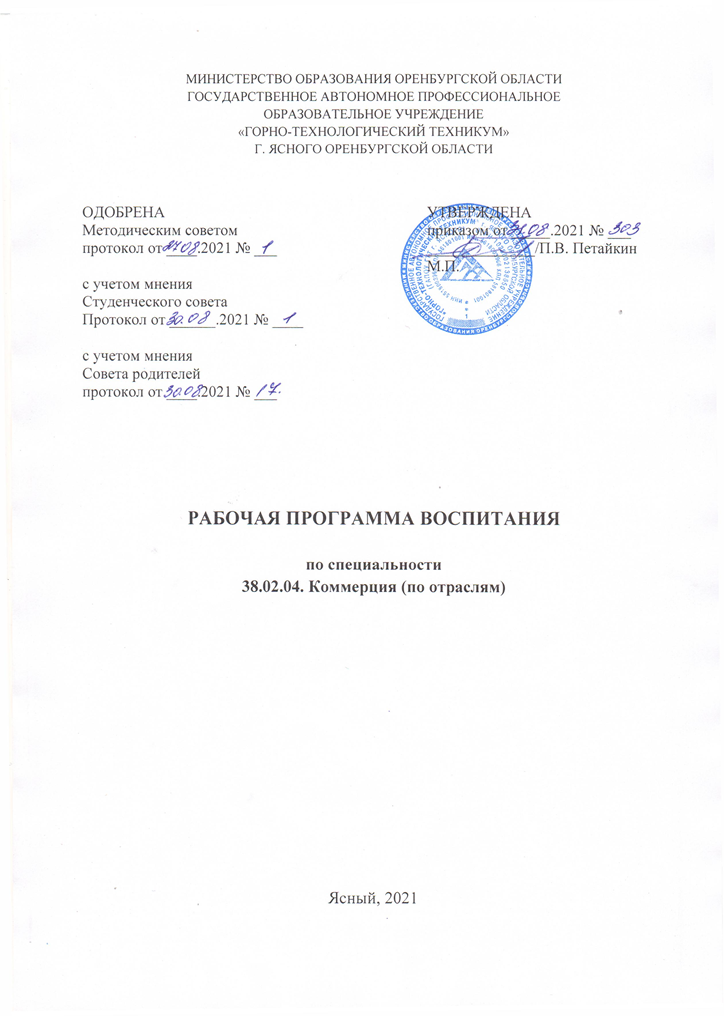 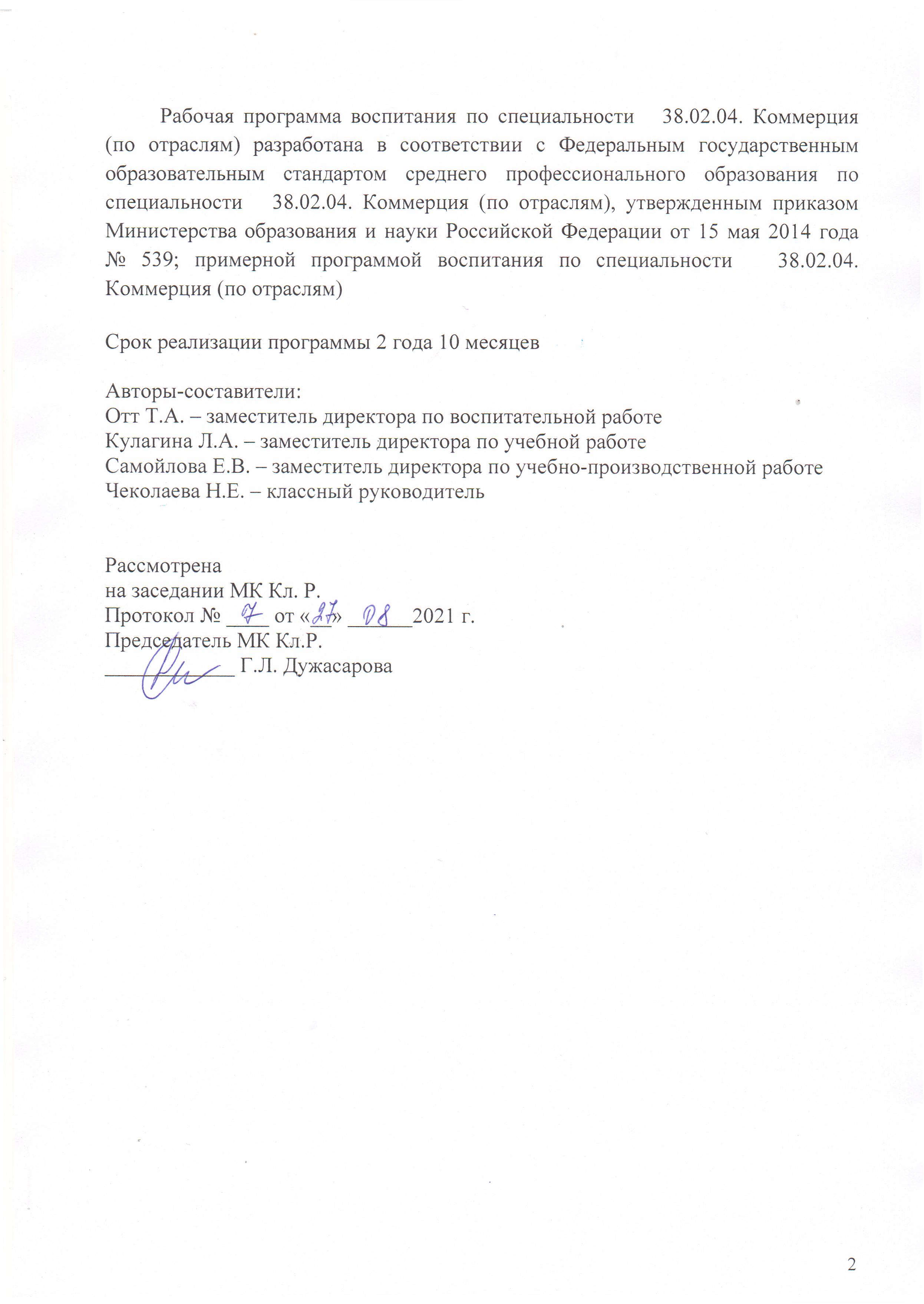 Краткая аннотация рабочей программы воспитанияпо специальности 38.02.04. Коммерция (по отраслям)Рабочая программа воспитания по специальности 38.02.04.                                                 Коммерция (по отраслям) разработана с учетом: Федерального государственного образовательного стандарта среднего профессионального образования по специальности 38.02.04.                                                 Коммерция (по отраслям), утвержденного приказом Министерства образования и науки Российской Федерации от 15.05.2014 № 539; Федерального государственного образовательного стандарта среднего общего образования, утвержденного Приказом Министерства образования и науки Российской Федерации от 17.05.2012 № 413; примерной программы по специальности 38.02.04. Коммерция (по отраслям) и иных нормативных документов.Рабочая программа предусматривает организацию воспитательной работы по 7 основным направлениям: гражданско-патриотическое воспитание, профессионально-ориентирующее воспитание, спортивное и здоровьесберегающее воспитание, экологическое воспитание, студенческое самоуправление, культурно-творческое воспитание, бизнес - ориентирующее воспитание.В рабочей программе указана цель воспитания: создание воспитательного пространства, обеспечивающего развитие обучающихся как субъекта деятельности, личности и индивидуальности в соответствии с требованиями ФГОС СПО, подготовка квалифицированных рабочих и специалистов к самостоятельному выполнению видов профессиональной деятельности (в соответствии с профессиональными стандартами), конкурентоспособного на региональном рынке труда, готового к постоянному профессиональному росту, социальной и профессиональной мобильности, со сформированными гражданскими качествами личности в соответствии с запросами и потребностями региональной экономики и социокультурной политики.В рабочей программе представлены виды воспитательной деятельности, формы, методы работы, технологии взаимодействия; условия и особенности реализации.Оценка результатов реализации рабочей программы осуществляется по 2 направлениям: создание условий для воспитания обучающихся и эффективность проводимых мероприятий.СОДЕРЖАНИЕ:1.ОБЩАЯ ХАРАКТЕРИСТИКА РАБОЧЕЙ ПРОГРАММЫ 1.1. Область применения рабочей программы Рабочая программа воспитания является частью основной профессиональной образовательной программы (программы подготовки специалистов среднего звена базовой подготовки, далее – ППССЗ) по специальности среднего профессионального образования 38.02.04.                                                 Коммерция (по отраслям).1.2. Нормативно-правовые основы разработки содержания рабочей программыНормативно-правовую основу для разработки рабочей программы воспитания по специальности 38.02.04.                                                 Коммерция (по отраслям) составляют: Конституция Российской Федерации;Конвенция ООН о правах ребенка;Федеральный Закон Российской Федерации «Об образовании в Российской Федерации» от 29 декабря 2012 года № 273; Стратегия развития воспитания в Российской Федерации на период до 2025 года, утв. распоряжением Правительства РФ от 29.05.2015 г. №996-р;Приказ Министерства образования и науки Российской Федерации от 15 мая 2014 года № 539 «Об утверждении федерального государственного образовательного стандарта среднего профессионального образования по специальности «Обогащение полезных ископаемых» (далее – ФГОС СПО); Приказ Министерства образования и науки Российской Федерации от 17.05.2012 г. № 413 «Об утверждении федерального государственного образовательного стандарта среднего общего образования»;Приказ Министерства образования и науки Российской Федерации от 14 июня 2013 года № 464 «Об утверждении Порядка организации и осуществления образовательной деятельности по образовательным программам среднего профессионального образования».1.3. Цель и задачи реализации рабочей программы воспитанияЦЕЛЬ: создание воспитательного пространства, обеспечивающего развитие обучающихся как субъекта деятельности, личности и индивидуальности в соответствии с требованиями ФГОС СПО, подготовка квалифицированных рабочих и специалистов к самостоятельному выполнению видов профессиональной деятельности (в соответствии с профессиональными стандартами), конкурентоспособного на региональном рынке труда, готового к постоянному профессиональному росту, социальной и профессиональной мобильности, со сформированными гражданскими качествами личности в соответствии с запросами и потребностями региональной экономики и социокультурной политики. Для достижения цели поставлены следующие ЗАДАЧИ: А) реализация требований ФГОС СПО, в том числе в сфере освоения общих компетенций ОК 1. Понимать сущность и социальную значимость своей будущей профессии, проявлять к ней устойчивый интерес.ОК 2. Организовывать собственную деятельность, выбирать типовые методы и способы выполнения профессиональных задач, оценивать их эффективность и качество.ОК 3. Принимать решения в стандартных и нестандартных ситуациях и нести за них ответственность.ОК 4. Осуществлять поиск и использование информации, необходимой для эффективного выполнения профессиональных задач, профессионального и личностного развития.ОК 5. Использовать информационно-коммуникационные технологии в профессиональной деятельности.ОК 6. Работать в коллективе и команде, эффективно общаться с коллегами, руководством, потребителями.ОК 7. Самостоятельно определять задачи профессионального и личностного развития, заниматься самообразованием, осознанно планировать повышение квалификации.ОК 8. Вести здоровый образ жизни, применять спортивно-оздоровительные методы и средства для коррекции физического развития и телосложения.ОК 9. Пользоваться иностранным языком как средством делового общения.ОК 10. Логически верно, аргументировано и ясно излагать устную и письменную речь.ОК 11. Обеспечивать безопасность жизнедеятельности, предотвращать техногенные катастрофы в профессиональной деятельности, организовывать, проводить и контролировать мероприятия по защите работающих и населения от негативных от негативных воздействий чрезвычайных ситуаций.ОК 12. Соблюдать действующее законодательство и обязательные требования нормативных документов, а также требования стандартов, технических условий.Б) реализация требований ФГОС среднего общего образования, в том числе в сфере достижения личностных результатов обучения, включающих1) Российскую гражданскую идентичность, патриотизм, уважение к своему народу, чувства ответственности перед Родиной, гордости за свой край, свою Родину, прошлое и настоящее многонационального народа России, уважение государственных символов (герб, флаг, гимн);2) Гражданскую позицию как активного и ответственного члена российского общества, осознающего свои конституционные права и обязанности, уважающего закон и правопорядок, обладающего чувством собственного достоинства, осознанно принимающего традиционные национальные и общечеловеческие гуманистические и демократические ценности;3) Готовность к служению Отечеству, его защите;4) Сформированность мировоззрения, соответствующего современному уровню развития науки и общественной практики, основанного на диалоге культур, а также различных форм общественного сознания, осознание своего места в поликультурном мире;5) Сформированность основ саморазвития и самовоспитания в соответствии с общечеловеческими ценностями и идеалами гражданского общества; готовность и способность к самостоятельной, творческой и ответственной деятельности;6) Толерантное сознание и поведение в поликультурном мире, готовность и способность вести диалог с другими людьми, достигать в нем взаимопонимания, находить общие цели и сотрудничать для их достижения, способность противостоять идеологии экстремизма, национализма, ксенофобии, дискриминации по социальным, религиозным, расовым, национальным признакам и другим негативным социальным явлениям;7) Навыки сотрудничества со сверстниками, детьми младшего возраста, взрослыми в образовательной, общественно полезной, учебно-исследовательской, проектной и других видах деятельности;8) Нравственное сознание и поведение на основе усвоения общечеловеческих ценностей;9) Готовность и способность к образованию, в том числе самообразованию, на протяжении всей жизни; сознательное отношение к непрерывному образованию как условию успешной профессиональной и общественной деятельности;10) Эстетическое отношение к миру, включая эстетику быта, научного и технического творчества, спорта, общественных отношений;11) Принятие и реализацию ценностей здорового и безопасного образа жизни, потребности в физическом самосовершенствовании, занятиях спортивно-оздоровительной деятельностью, неприятие вредных привычек: курения, употребления алкоголя, наркотиков;12) Бережное, ответственное и компетентное отношение к физическому и психологическому здоровью, как собственному, так и других людей, умение оказывать первую помощь;13) Осознанный выбор профессии и возможностей реализации собственных жизненных планов; отношение к профессиональной деятельности как возможности участия в решении личных, общественных, государственных, общенациональных проблем;14) Сформированность экологического мышления, понимания влияния социально-экономических процессов на состояние природной и социальной среды; приобретение опыта эколого-направленной деятельности;15) Ответственное отношение к созданию семьи на основе осознанного принятия ценностей семейной жизни.Рабочая программа воспитания ориентирована на становление следующих личностных характеристик обучающегося:любящий свой край и свою Родину, уважающий свой народ, его культуру и духовные традиции;осознающий и принимающий традиционные ценности семьи, российского гражданского общества, многонационального российского народа, человечества, осознающий свою сопричастность судьбе Отечества;креативный и критически мыслящий, активно и целенаправленно познающий мир, осознающий ценность образования и науки, труда и творчества для человека и общества;владеющий основами научных методов познания окружающего мира;мотивированный на творчество и инновационную деятельность;готовый к сотрудничеству, способный осуществлять учебно-исследовательскую, проектную и информационно-познавательную деятельность;осознающий себя личностью, социально активный, уважающий закон и правопорядок, осознающий ответственность перед семьей, обществом, государством, человечеством;уважающий мнение других людей, умеющий вести конструктивный диалог, достигать взаимопонимания и успешно взаимодействовать;осознанно выполняющий и пропагандирующий правила здорового, безопасного и экологически целесообразного образа жизни;подготовленный к осознанному выбору профессии, понимающий значение профессиональной деятельности для человека и общества;мотивированный на образование и самообразование в течение всей своей жизни.В) реализация комплексных задач воспитания личности обучающегося:Формирование личности обучающегося, способной к принятию ответственных решений, мотивации на освоение образовательной программы и выполнение научно-исследовательской работы, нацеленной на интеллектуальное развитие и профессиональное становление, жизненное самоопределение, развитие профессионально значимых качеств, в том числе путем формирования общих компетенций и достижения личностных результатов обучения.Патриотическое, гражданское и правовое воспитание, формирование у обучающегося лидерских и социально-значимых качеств, социальной ответственности и дисциплинированности, развитие самостоятельного опыта общественной деятельности, чувства воинского долга.Воспитание духовно-нравственной, толерантной личности обучающегося, обладающей антикоррупционным мировоззрением, нравственными качествами, способной к творчеству, открытой к восприятию других культур независимо от их национальной, социальной, религиозной принадлежности, взглядов, мировоззрения, стилей мышления и поведения.Формирование у обучающегося экологической культуры и культуры здоровья, безопасного поведения, стремления к здоровому образу жизни и занятиям спортом, воспитание психически здоровой, физически развитой и социально-адаптированной личности.Г) создание благоприятных условий для приобретения обучающимися опыта осуществления социально значимых дел и профессионального самоутвержденияопыт самостоятельного приобретения новых знаний, проведения научных исследований, опыт проектной деятельности;трудовой и профессиональный опыт, в том числе опыт практической подготовки и прохождения производственной практики;опыт разрешения возникающих конфликтных ситуаций в образовательной организации, дома или на улице;опыт дел, направленных на пользу своему району, городу/селу, стране в целом, опыт деятельного выражения собственной гражданской позиции; опыт природоохранных дел;опыт изучения, защиты и восстановления культурного наследия человечества, опыт создания собственных произведений культуры, опыт творческого самовыражения; опыт ведения здорового образа жизни и заботы о здоровье других людей; опыт взаимодействия с окружающими, оказания помощи окружающим, заботы о малышах или пожилых людях, волонтерский опыт;опыт дел, направленных на заботу о своей семье, родных и близких; опыт самопознания и самоанализа, опыт социально приемлемого самовыражения и самореализации.1.4. Ожидаемые результатыПод ожидаемыми результатами понимается не обеспечение соответствия личности выпускника единому установленному уровню воспитанности, а обеспечение позитивной динамики развития личности обучающегося, развитие его мотивации к профессиональной деятельности.К ожидаемым результатам реализации рабочей программы воспитания относятся:ОБЩИЕ:создание условий для функционирования эффективной системы воспитания, основанной на сотрудничестве всех субъектов воспитательного процесса; повышение уровня вовлеченности обучающихся в процесс освоения профессиональной деятельности, увеличение числа обучающихся, участвующих в воспитательных мероприятиях различного уровня; снижение негативных факторов в среде обучающихся: уменьшение числа обучающихся, состоящих на различных видах профилактического учета/контроля, снижение числа правонарушений и преступлений, совершенных обучающимися; отсутствие суицидов среди обучающихся.ЛИЧНОСТНЫЕ:повышение мотивации обучающегося к профессиональной деятельности, сформированность у обучающегося компетенций и личностных результатов обучения, предусмотренных ФГОС, получение обучающимся квалификации по результатам освоения образовательной программы СПО;способность выпускника самостоятельно реализовать свой потенциал в профессиональной деятельности, готовность выпускника к продолжению образования, к социальной и профессиональной мобильности в условиях современного общества.2. СОДЕРЖАНИЕ РАБОЧЕЙ ПРОГРАММЫ ВОСПИТАНИЯ2.1. Основные направления воспитательной работыЦенностными основами воспитательной работы служат уважение к личности обучающегося, сохранение его психического и нравственного благополучия, ценностных ориентаций, личностное развитие и профессиональное становление.Основными направлениями воспитательной работы являются:1) Гражданско-патриотическое воспитание, направлено на воспитание гражданственности и активной жизненной позиции, гражданско-правовой культуры, сохранение и развитие чувства гордости за свою страну. Формирование российского национального самосознания, патриотических чувств; 2) Профессионально-ориентирующее воспитание, направленное на воспитание специалистов, способных реализовать свои профессиональные качества в постоянно меняющемся производственном мире, готовых выполнять требования трудового коллектива, формирование предпринимательских качеств и навыков делового общения, воспитание трудолюбия;  3) спортивное и здоровьесберегающее воспитание, направленное на воспитание культуры здоровья, потребности в здоровом образе жизни, формирование физической культуры личности, популяризация массового спорта; 4) Экологическое воспитание, направленное на расширение знаний по экологии, формирование разумного и бережного отношения к природе;  5) Студенческое самоуправление, направленное на формирование у студентов умений и навыков самоуправления, развития их социальной зрелости и самостоятельности;6) Культурно-творческое воспитание, направленное на воспитание системы духовно-нравственных ценностей, культуры, совершенствование творческих способностей студентов, формирование эстетических вкусов;7) Бизнес – ориентирующее воспитание, направленное на развитие предпринимательских знаний, умений, навыков необходимых для успешной социализации в будущей профессиональной деятельности.2.2. Содержание рабочей программыСодержание рабочей программы воспитания отражается через содержание направлений воспитательной работы.2.2.1. Гражданско-патриотическое воспитаниеЗадачи:Формирование у обучающегося лидерских и социально-значимых качеств, социальной ответственности и дисциплинированности, развитие самостоятельного опыта общественной деятельности, чувства воинского долга. Формирование чувства ответственности за соблюдение законов нашей страны, политического мышления и политической культуры.ПЕРЕЧЕНЬ ОСНОВНЫХ ВОСПИТАТЕЛЬНЫХ МЕРОПРИЯТИЙ, реализуемых по направлению  Гражданско-патриотическое воспитание:Календарный план-графикТЕХНОЛОГИИ ВЗАИМОДЕЙСТВИЯ по направлению гражданско-патриотическое воспитание:студенческое самоуправление:работа студенческого совета, проведение анкетирования и опросов обучающихся по проведенным мероприятиям;разработка социальных инициатив обучающихся и мероприятий по социальному взаимодействию;участие членов студенческого совета в работе Совета профилактики;участие студентов в разработке и обсуждении локальных нормативных актов, касающихся проведения внеучебной деятельности и проведения массовых мероприятий;работа представителей студенческого совета, в освещении проводимых мероприятий на сайтах;  работа с родителями (законными представителями) несовершеннолетних обучающихся:вовлечение родителей в проведение мероприятий (участие в акции Бессмертный полк и др.);проведение опросов и анкетирования родителей по результатам проводимых мероприятий;проведение индивидуальных консультаций родителей с психологом и социальным педагогом по вопросам социальной адаптации обучающегося;работа с педагогами:совместное обсуждение вопросов повышения качества воспитательных мероприятий, развитие социально и профессионально значимых качеств личности: трудолюбия, стрессоустойчивости, умения работать в режиме многозадачности, высокой неопределенности и (или) в сжатые сроки;взаимодействие руководящих и педагогических работников:контроль руководящими работниками качества проводимых воспитательных мероприятий, оценка уровня их безопасности и вовлеченности обучающихся.2.2.2. Профессионально-ориентирующее воспитаниеЗадачи:1) Формирование у обучающегося компетенций и личностных результатов обучения в соответствии с требованиями ФГОС.2) Формирование личности обучающегося, способной к принятию ответственных решений, мотивации на освоение образовательной программы и выполнение научно-исследовательской работы, нацеленной на интеллектуальное развитие и профессиональное становление, жизненное самоопределение, развитие профессионально значимых качеств, в том числе путем формирования общих компетенций и достижения личностных результатов обученияВ ходе учебной деятельности задачи профессионально-личного воспитания реализуются при освоении следующих элементов образовательной программы:А) на дисциплинах общеобразовательного цикла формируются личностные результаты обучения, предусмотренные требованиями ФГОС среднего общего образования п. 7 (Приложение 1).Б) При освоении дисциплин циклов ЕГСЭ, ЕН, ОПД профессиональных и модулей формируются компетенции в соответствии с требованиями ФГОС СПО по специальности 21.02.18 Обогащение полезных ископаемых. Распределение общих компетенций представлено в Приложении 2.Календарный план-графикТЕХНОЛОГИИ ВЗАИМОДЕЙСТВИЯ по направлению гражданско-патриотическое воспитание:студенческое самоуправление:работа студенческого совета, проведение анкетирования и опросов обучающихся по выявлению удовлетворенности качеством обучения и условиями образовательного процесса;участие студентов в работе стипендиальной комиссии;участие студентов в разработке и обсуждении локальных и нормативных актов, касающихся процесса обучения;работа представителей студенческого совета, в освещении информации о студентах, имеющих достижения в обучении, на сайтах;  работа с родителями (законными представителями) несовершеннолетних обучающихся:родительский лекторий для повышения педагогической культуры родителей (законных представителей) несовершеннолетних обучающихся;родительские собрания, посвященные вопросам организации обучения и результатов освоения обучающимися образовательной программы;проведение опросов и анкетирования родителей по выявлению удовлетворенности условиями образовательного процесса;работа с педагогами:взаимодействие классного руководителя с педагогами работающими в учебной группе, по вопросам успешности освоения обучающимися образовательной программы;совместное обсуждение вопросов повышения качества обучения на педагогическом совете и методических комиссиях.взаимодействие руководящих и педагогических работников:контроль руководящими работниками образовательной организации выполнения расписания учебных занятий, промежуточной и государственной итоговой аттестации, правильности и своевременности заполнения учебной документации, посещения учебных занятий, зачетов и экзаменов с целью контроля качества усвоения обучающимися образовательной программы.2.2.3. Спортивное и здоровьесберегающее воспитаниеЗадачи:Формирование у обучающегося культуры здоровья, безопасного поведения, стремления к здоровому образу жизни и занятиям спортом, воспитание психически здоровой, физически развитой и социально-адаптированной личности.Календарный план-графикТЕХНОЛОГИИ ВЗАИМОДЕЙСТВИЯ по направлению спортивное и здоровьесберегающее воспитание:студенческое самоуправление:работа студенческого совета в  освещении работы секций и проводимых спортивных мероприятий на сайтах;работа с родителями (законными представителями) несовершеннолетних обучающихся:вовлечение родителей в проведение мероприятий (спортивные соревнования и др.);проведение опросов и анкетирования родителей по результатам проводимых мероприятий;работа с педагогами:совместное обсуждение вопросов качества и результативности проводимых мероприятий, развитие профессионально значимых качеств личности: физической выносливости;взаимодействие руководящих и педагогических работников:контроль руководящими работниками режима работы спортивных секций, качества проводимых воспитательных мероприятий, оценка уровня их безопасности и вовлеченности обучающихся.2.2.4. Экологическое воспитаниеЗадачи:Формирование у обучающегося экологической культуры и культуры здоровья, безопасного поведения, стремления к здоровому образу жизни и занятиям спортом, воспитание психически здоровой, физически развитой и социально-адаптированной личности. Формирование чувства заботы и ответственности об окружающей природе.Календарный план-графикТЕХНОЛОГИИ ВЗАИМОДЕЙСТВИЯ по направлению экологическое воспитание:студенческое самоуправление:работа студенческого совета в  освещении работы секций и проводимых экологических акций мероприятий на сайтах;работа с родителями (законными представителями) несовершеннолетних обучающихся:вовлечение родителей в проведение экологических мероприятий; проведение опросов и анкетирования родителей по результатам проводимых мероприятий;работа с педагогами:совместное обсуждение вопросов качества и результативности проводимых мероприятий, развитие профессионально значимых качеств экологического мышления;взаимодействие руководящих и педагогических работников:контроль руководящими работниками проводимых экологических акций и экологических десантов, оценка уровня их безопасности и вовлеченности обучающихся.2.2.5. Студенческое самоуправлениеЗадачи:Развитие лидерских качеств, инициативы, творчества студентов и навыков коммуникативного общения в коллективе. Развитие сотрудничества с общественными организациями и студенческими коллективами других учебных групп. Осуществление роста занятости обучающихся в сфере студенческого самоуправления и волонтерского движения. Календарный план-графикТЕХНОЛОГИИ ВЗАИМОДЕЙСТВИЯ по направлению студенческое самоуправление:студенческое самоуправление:работа студенческого совета, проведение анкетирования и опросов по проведенным мероприятиям. Разработка социальных инициатив обучающихся и мероприятий по социальному взаимодействию. Участие студенческого Совета в работе Совета профилактики. Участие студентов в разработке и обсуждении локальных и нормативных актов касающихся проведения внеучебной деятельности и массовых мероприятий. В освещении работы студенческого самоуправления на сайтах;работа с родителями (законными представителями) несовершеннолетних обучающихся:вовлечение родителей в проведение  мероприятий; проведение опросов и анкетирования родителей по результатам проводимых мероприятий;работа с педагогами:совместное обсуждение вопросов качества и результативности проводимых мероприятий, развитие социально и профессионально значимых качеств личности: трудолюбия, стрессоустойчивости, умения работать в коллективе;взаимодействие руководящих и педагогических работников:контроль руководящими работниками качества проводимых воспитательный мероприятий, оценка уровня их безопасности и вовлеченности обучающихся.2.2.6. Культурно-творческое воспитаниеЗадачи:Воспитание духовно-нравственной, толерантной личности обучающегося, обладающей антикоррупционным мировоззрением, нравственными качествами, способной к творчеству, открытой к восприятию других культур независимо от их национальной, социальной, религиозной принадлежности, взглядов, мировоззрения, стилей мышления и поведения. Развитие и совершенствование творческих умений и навыков, способностей и талантов.Календарный план-графикТЕХНОЛОГИИ ВЗАИМОДЕЙСТВИЯ по направлению  культурно-творческое воспитание:студенческое самоуправление:работа студенческого совета, организация, проведение и анализ студенческих мероприятий;работа студенческого совета в  освещении культурно-творческих мероприятий на сайтах;работа с родителями (законными представителями) несовершеннолетних обучающихся:вовлечение родителей в проведение культурно-творческих  мероприятий; проведение неформальных клубных встреч родителей и обучающихся;проведение опросов и анкетирования родителей по результатам проводимых мероприятий;проведение индивидуальных консультаций родителей с психологом и социальным педагогом по вопросам толерантности, нравственного выбора, предупреждения асоциальных проявлений;работа с педагогами:совместное обсуждение вопросов качества и результативности студенческих инициатив, развитие социально и профессионально значимых качеств личности: развитие творчества, инициативности, эмоциональной грамотности обучающихся;взаимодействие руководящих и педагогических работников:контроль руководящими работниками режима работы кружков, студий, клубов, качества проводимых воспитательных мероприятий, оценка уровня их безопасности и вовлеченности обучающихся;открытые дискуссионные педагогические площадки по эффективному взаимодействию с обучающимися при проведении воспитательных мероприятий;работа с классными руководителями, педагогическими работниками образовательной организации по эффективному использованию их профессионального и творческого потенциала, повышение их профессиональной, коммуникативной, информационной и правовой компетентности.2.2.7. Бизнес - ориентирующее воспитаниеЗадачи:Формирование у обучающегося компетенций и личностных результатов обучения в соответствии с требованиями ФГОС.Формирование личности обучающегося, способной к принятию ответственных решений, мотивации на освоение образовательной программы и выполнение научно-исследовательской работы, нацеленной на интеллектуальное развитие и профессиональное становление, жизненное самоопределение, развитие профессионально значимых качеств, в том числе путем формирования общих компетенций и достижения личностных результатов обучения. Формирование положительной мотивации и готовности к бизнес - ориентированной деятельностиКалендарный план-графикТЕХНОЛОГИИ ВЗАИМОДЕЙСТВИЯ по направлению бизнес – ориентирующее воспитание:студенческое самоуправление:работа студенческого совета, проведение анкетирования и опросов обучающихся по выявлению удовлетворенности качеством обучения и условиями образовательного процесса;участие студентов в работе стипендиальной комиссии;участие студентов в разработке и обсуждении локальных и нормативных актов, касающихся процесса обучения;работа студенческого совета, в освещении информации о студентах, имеющих достижения, на сайтах;  работа с родителями (законными представителями) несовершеннолетних обучающихся:родительский лекторий для повышения педагогической культуры родителей (законных представителей) несовершеннолетних обучающихся;родительские собрания, посвященные вопросам организации обучения и результатов освоения обучающимися образовательной программы;проведение опросов и анкетирования родителей по выявлению удовлетворенности условиями образовательного процесса;работа с педагогами:взаимодействие классного руководителя с педагогами работающими в учебной группе, по вопросам успешности освоения обучающимися образовательной программы;совместное обсуждение вопросов повышения качества обучения;взаимодействие руководящих и педагогических работников:контроль руководящими работниками образовательной организации мероприятий по финансовой грамотности и др., оценка уровня безопасности и вовлеченности обучающихся.2.3. Виды деятельности, формы и методы воспитательной работы, технологии взаимодействия2.3.1. Виды воспитательной деятельностиВиды деятельности – здесь это виды индивидуальной или совместной с обучающимися деятельности педагогических работников, используемые ими в процессе воспитания: познавательная, общественная, ценностно-ориентационная, художественно-эстетическая и досуговая деятельность, спортивно-оздоровительная деятельность.Реализация поставленных задач рабочей программы воспитания осуществляется через виды воспитательной деятельности: а) познавательная деятельность направлена на развитие познавательных интересов, накопление знаний, формирование умственных способностей и пр., осуществляется в ходе учебных занятий через взаимодействие обучающегося с преподавателем, с другими обучающими, а также при самостоятельном выполнении учебных задач,основные формы организации познавательной деятельности: учебные занятия, экскурсии, олимпиады, лектории и т.п.;соответствует профессионально-личностному направлению воспитательной работы;б) общественная деятельность направлена на формирование социального опыта обучающегося, предполагает участие обучающихся в органах студенческого самоуправления, различных молодежных объединениях в образовательной организации и вне её,основные формы организации деятельности: работа органов студенческого самоуправления, волонтерское движение и др.;соответствует гражданско-правовому и патриотическому направлению воспитательной работы;в) ценностно-ориентационная, художественно-эстетическая и досуговая деятельность направлена на формирование отношений к миру, убеждений, взглядов, усвоения нравственных и других норм жизни людей, а также на развитие художественного вкуса, интересов, культуры личности, содержательный организованный отдых;основные формы организации деятельности: занятия в клубах по интересам, проведение праздничных мероприятий, беседы, дискуссии, диспуты по социально-нравственной проблематике др.;соответствует духовно-нравственному и культурно-эстетическому направлению воспитательной работы;г) спортивно-оздоровительная деятельность направлена на сохранение и укрепление здоровья обучающегосяосновные формы организации деятельности: спортивные игры, соревнования, походы и др.соответствует направлению работы по воспитанию здорового образа жизни и экологической культуры;Все виды воспитательной деятельности реализуются как в учебной, так и во внеучебной деятельности обучающихся.В УЧЕБНОЙ ДЕЯТЕЛЬНОСТИ:Содержание учебного материала обеспечивает интеллектуальное развитие обучающегося, его профессиональное становление. Студент овладевает системой научных понятий, закономерностей, профессиональной терминологией, основами профессиональной деятельности, в ходе которой формируется отношение обучающегося к будущей профессии, мотивация к труду.При взаимодействии преподавателя и обучающегося в ходе учебного занятия основой является увлеченность педагогического работника преподаваемой дисциплиной, курсом, модулем, а также уважительное, доброжелательное отношение к обучающемуся. Помощь педагога в формировании опыта преодоления трудностей в освоении нового способствует мотивации обучающегося к обучению и к профессиональной деятельности.Создание в ходе учебных занятий опыта успешного взаимодействия обучающихся друг с другом, умение выстраивать отношения в мини-группе, в обычной учебной группе – важное социальное умение, помогающее не только в профессиональном, но и в социальном становлении личности.Самостоятельная работа обучающихся обеспечивает опыт самостоятельного приобретения новых знаний, учит  планированию и достижению цели.Организация образовательного процесса создает для каждого обучающегося атмосферу активного, творческого овладения квалификацией.ВО ВНЕУЧЕБНОЙ ДЕЯТЕЛЬНОСТИ В процессе внеучебной деятельности реализуются все направления воспитательного воздействия. Основные качества и свойства личности развиваются у обучающихся через воспитание трудом, воспитание творчеством, через опыт социального взаимодействия, опыт личностных достижений и самоутверждения.Воспитание во внеучебной деятельности осуществляется через систему воспитательных мероприятий, через создание комфортной обучающей и воспитывающей среды, позитивного профессионального и социального окружения.2.3.2. Формы организации воспитательной работыОсновные формы организации воспитательной работы выделяются по количеству участников данного процесса:а) массовые формы работы: на уровне района, города, на уровне образовательной организации;б) мелкогрупповые и групповые формы работы: на уровне учебной группы и в мини-группах;в) индивидуальные формы работы: с одним обучающимся.Все формы организации воспитательной работы в своем сочетании гарантируют:с одной стороны –  оптимальный учет особенностей обучающегося и организацию деятельности в отношении каждого по свойственным ему способностям, ас другой – приобретение опыта адаптации обучающегося к социальным условиям совместной работы с людьми разных идеологий, национальностей, профессий, образа жизни, характера, нрава и т.д. Воспитание в большей степени строится на взаимодействии обучающегося с его окружением, поэтому сочетание разных форм индивидуальной, групповой и массовой работы в воспитательных мероприятиях считается наиболее важной, значимой, чем в обучении.2.3.3. Методы воспитательной работыВ воспитательной работе используются методы прямого и косвенного педагогического влияния на обучающихся.Методы прямого педагогического влияния применяются в конкретных или искусственно создаваемых ситуациях, когда педагогический работник (куратор, педагог или мастер производственного обучения) сразу может скорректировать поведение обучающегося, или его отношение к происходящему. Например, повторение по образцу, приучение, требование, конструктивная критика, соревнование, поощрение и др.Наиболее стимулирующим мотивацию обучающихся методом педагогического влияния является поощрение – это одобрение, похвала, благодарность, предоставление почетных или особых прав, награждение. Использование метода соревнования способствует формированию качеств конкурентоспособной личности, накопление опыта социально и профессионально-полезного поведения.Методы косвенного педагогического влияния предполагают создание такой ситуации в организации деятельности (учебной и внеучебной), при которой у обучающегося формируется соответствующая установка на самосовершествование, на выработку определенной позиции в системе его отношений с обществом, преподавателями, другими обучающимися.Например, методы убеждения, стимулирования, внушения, выражения доверия, осуждения.При проведении воспитательных мероприятий используется сочетание методов прямого и косвенного педагогического влияния.2.3.4. Технологии взаимодействия субъектов воспитательного процессаСубъектами воспитательного процесса выступают:педагогические и руководящие работники образовательной организации;обучающиеся, в том числе их объединения и органы самоуправления (Студенческий совет);родители (законные представители) несовершеннолетних обучающихся.Применяемые технологии взаимодействия основываются на системном подходе к воспитанию, предусматривают создание доброжелательных отношений между всеми субъектами воспитательного процесса и являются основой для положительных личных и деловых отношений.В ходе реализации рабочей программы осуществляется взаимодействие между всеми субъектами воспитательного процесса: руководящими работниками образовательной организации педагогическими работниками,руководящими работниками образовательной организации обучающимися,руководящими работниками образовательной организации родителями (законными представителями) несовершеннолетних обучающихся,педагогическими работниками  педагогическими работниками,педагогическими работниками  обучающимися,педагогическими работниками  родителями (законными представителями) несовершеннолетних обучающихся,обучающимися обучающимися,обучающимися  родителями (законными представителями) несовершеннолетних обучающихся.Также субъектами воспитательного процесса могут быть  представители профессионального сообщества (партнеры, работодатели) при их активном участии в воспитательной работе образовательной организации.Для реализации задач воспитания используются разные технологии взаимодействия, например:сохранение и преумножение традиций, коллективные дела и «соревновательность»,взаимодействие между младшими и старшимии др.В ходе применения технологий взаимодействия и сотрудничества между субъектами осуществляется взаимопознание, взаимопонимание, взаимоотношение, взаимные действия, взаимовлияние.Ведущим в воспитательной работе является эмоциональный компонент взаимодействия, при котором значительные эмоционально-энергетические затраты на взаимодействие субъектов должны всегда оставаться позитивными.3. УСЛОВИЯ И ОСОБЕННОСТИ РЕАЛИЗАЦИИ РАБОЧЕЙ ПРОГРАММЫ3.1. Ресурсное обеспечение рабочей программыРесурсное обеспечение рабочей программы предполагает создание материально-технических и кадровых условий.Материально-технические условия Образовательная организация располагает материально-технической базой, обеспечивающей проведение указанных в рабочей программе мероприятий. При этом при подготовке к соревнованиям Ворлдскиллс используются ресурсы организаций-партнеров.Основными условиями реализации рабочей программы воспитания являются соблюдение безопасности, выполнение противопожарных правил, санитарных норм и требований.Для проведения воспитательной работы образовательная организация обладает следующими ресурсами:библиотечный информационный центр;актовый зал с акустическим, световым и мультимедийным оборудованием;спортивный зал со спортивным оборудованием;тренажерный зал;стадион;помещения для работы творческих объединений.Кадровое обеспечениеДля реализации рабочей программы воспитания могут привлекаться как преподаватели и сотрудники образовательной организации, так и иные лица, обеспечивающие работу творческих объединений, проведение мероприятий на условиях договоров гражданско-правового характера.3.2. Особенности реализации рабочей программыРеализация рабочей программы воспитания предполагает комплексное взаимодействие педагогических, руководящих и иных работников образовательной организации, обучающихся и родителей (законных представителей) несовершеннолетних обучающихся.Некоторые воспитательные мероприятия (например, виртуальные экскурсии и т.п.) могут проводиться с применением дистанционных образовательных технологий, при этом обеспечивается свободный доступ каждого обучающегося к электронной информационно-образовательной среде образовательной организации и к электронным ресурсам. Для реализации рабочей программы воспитания инвалидами и лицами с ограниченными возможностями здоровья создаются специальные условия с учетом особенностей их психофизического развития, индивидуальных возможностей и состояния здоровья.4. ОЦЕНКА РЕЗУЛЬТАТОВ РЕАЛИЗАЦИИ РАБОЧЕЙ ПРОГРАММЫОценка результатов реализации рабочей программы осуществляется в двух направлениях:- наличие условий для воспитания обучающихся: формирование воспитательного пространства и развитие образовательной (воспитательной) среды;- эффективность проводимых мероприятий, направленных на профессионально-личностное развитие обучающихся, на формирование квалифицированных специалистов, готовых к самостоятельной профессиональной деятельности в современном обществе.Показатели внутренней оценки качества условий, созданных для воспитания обучающихся, и эффективности реализации рабочей программы воспитания отражены в таблице 1.Таблица 1. Оценка результативности воспитательной работыФормирование личностных результатов обучения на дисциплинах общеобразовательного цикла образовательной программыФормирование общих компетенций на дисциплинах, модулях образовательной программы1ОБЩАЯ ХАРАКТЕРИСТИКА РАБОЧЕЙ ПРОГРАММЫ 51.1. Область применения рабочей программы51.2. Нормативно-правовые основы разработки содержания рабочей программы51.3. Цель и задачи реализации рабочей программы воспитания51.4. Ожидаемые результаты92СОДЕРЖАНИЕ РАБОЧЕЙ ПРОГРАММЫ ВОСПИТАНИЯ102.1. Основные направления воспитательной работы 102.2. Содержание рабочей программы 112.2.1. Гражданско-патриотическое воспитание112.2.2. Профессионально-ориентирующее воспитание152.2.3. Спортивное и здоровьесберегающее воспитание182.2.4. Экологическое воспитание2.2.5. Студенческое самоуправление        2.2.6. Культурно-творческое воспитание        2.2.7. Бизнес - ориентирующее воспитание212326292.3. Виды деятельности, формы и методы воспитательной работы, технологии взаимодействия312.3.1. Виды воспитательной деятельности312.3.2. Формы организации воспитательной работы332.3.3. Методы воспитательной работы332.3.4. Технологии взаимодействия субъектов воспитательного процесса343УСЛОВИЯ И ОСОБЕННОСТИ РЕАЛИЗАЦИИ РАБОЧЕЙ ПРОГРАММЫ353.1. Ресурсное обеспечение рабочей программы353.2. Особенности реализации рабочей программы354ОЦЕНКА РЕЗУЛЬТАТОВ РЕАЛИЗАЦИИ РАБОЧЕЙ ПРОГРАММЫ36Приложение 1. Формирование личностных результатов обучения на дисциплинах общеобразовательного цикла образовательной программы41Приложение 2. Формирование общих компетенций на дисциплинах, модулях образовательной программы42№НаименованиеДлительностьНачалоОкончаниеРезультат (вид документа, подтверждающий достижение результата)Ответственный исполнительФункциональное направление 1  Наглядно-оформительская  деятельностьФункциональное направление 1  Наглядно-оформительская  деятельностьФункциональное направление 1  Наглядно-оформительская  деятельностьФункциональное направление 1  Наглядно-оформительская  деятельностьФункциональное направление 1  Наглядно-оформительская  деятельностьФункциональное направление 1  Наглядно-оформительская  деятельностьФункциональное направление 1  Наглядно-оформительская  деятельность1.1.Оформление стенда патриотической направленности в кабинетах ОБЖ и БЖДВ течение годаСентябрьИюньФото-отчет о формировании стендаПреподаватель-организатор ОБЖ1.2.Организация тематических выставок к памятным датамВ течение годаСентябрьИюньФото-отчет о выставке книгБиблиотекарьЗав. музеемФункциональное направление 2 Нормативно-правовое обеспечениеФункциональное направление 2 Нормативно-правовое обеспечениеФункциональное направление 2 Нормативно-правовое обеспечениеФункциональное направление 2 Нормативно-правовое обеспечениеФункциональное направление 2 Нормативно-правовое обеспечениеФункциональное направление 2 Нормативно-правовое обеспечениеФункциональное направление 2 Нормативно-правовое обеспечение2.1.Ознакомление обучающихся с нормативно  - правовыми документами, регламентирующие  воспитательную деятельность техникума.В течение месяцаСентябрьСентябрьОтчеты о проведении инструктажей-ознакомленийКл.руководители, Функциональное направление  3  Уроки мужестваФункциональное направление  3  Уроки мужестваФункциональное направление  3  Уроки мужестваФункциональное направление  3  Уроки мужестваФункциональное направление  3  Уроки мужестваФункциональное направление  3  Уроки мужестваФункциональное направление  3  Уроки мужества3.1.«Нам дороги эти позабыть нельзя»1 ак.часМайМайОтчет о проведении урока/классного часа, фото-отчетПредседатель МО кл.руководителей, классные руководители, СтудСовет.3.2.Урок памяти «Жертвы холокоста»1 ак.часЯнварьЯнварьОтчет о проведении урока/классного часа, фото-отчетПредседатель МО кл.руководителей, классные руководители, СтудСовет.3.3.«Мы не дрогнем в бою за столицу свою»1 ак.часДекабрьДекабрьОтчет о проведении урока/классного часа, фото-отчетПредседатель МО кл.руководителей, классные руководители, СтудСовет.3.4.День героев Отечества: «Отчизны славные сыны» 1 ак.часФевральФевральОтчет о проведении урока/классного часа, фото-отчетПредседательМО кл.руководителей, кл. руковод., СтудСовет.3.5.«А музы не молчали»1 ак.часАпрельАпрельОтчет о проведении урока/классного часа, фото-отчетПредседатель МО кл.руководителей, классные руководители, СтудСовет.Функциональное направление 4  Профилактическая деятельностьФункциональное направление 4  Профилактическая деятельностьФункциональное направление 4  Профилактическая деятельностьФункциональное направление 4  Профилактическая деятельностьФункциональное направление 4  Профилактическая деятельностьФункциональное направление 4  Профилактическая деятельностьФункциональное направление 4  Профилактическая деятельность4.1.Профилактические беседы с  инспекторами ПДН В течение годаСентябрьИюнь Справка о проведении проф.беседыЗам.директора по ВР, соц.педагог4.2.Профилактические беседы с инспекторами ПДН МО МВД России «Ясненский» В течение годаСентябрьИюнь Справка о проведении проф.беседыЗам.директора по ВР, соц.педагог4.3.Профилактические беседы специалистов КДН и ЗПВ течение годаСентябрьИюнь Справка о проведении проф.беседыЗам.директора по ВР, соц.педагог4.4.Профилактические беседы с представителями прокуратурыВ течение годаСентябрьИюнь Справка о проведении проф.беседыЗам.директора по ВР, соц.педагог4.5.Мероприятия, по противодействию идеологии терроризма и экстремизма (по отдельному плану)В течение годаСентябрьИюнь Справки о проведении, фото-отчетыЗам.директора по ВР, соц.педагог, педагог-психологФункциональное направление 5  Общетехникумовские мероприятияФункциональное направление 5  Общетехникумовские мероприятияФункциональное направление 5  Общетехникумовские мероприятияФункциональное направление 5  Общетехникумовские мероприятияФункциональное направление 5  Общетехникумовские мероприятияФункциональное направление 5  Общетехникумовские мероприятияФункциональное направление 5  Общетехникумовские мероприятия5.1.Месячник правовых знаний (по отдельному плану)В течение месяцаНоябрьДекабрьСценарий месячника,фото-отчет о его проведении, информация в официальной группе в соц.сети, на сайте техникумаЗам.директора по ВР, соц.педагог, преподаватели права5.2.Классный час «Блокадный Ленинград»1 ак.часЯнварьЯнварьСценарий мероприятия,Фото-отчет о его проведенииКл.руководители 5.3.Встречи с представителями военкомата г. Ясного «Защита Отечества – конституционный долг каждого. Армия сегодня»1 ак.часФевральФевральСправка о проведении встречи, фото-отчетПреподаватель-организатор ОБЖ5.4«Афганистан болит в душе моей»1 ак.часФевральФевральСценарий мероприятия,фото-отчет о его проведении, информация в официальной группе в соц.сети, на сайте техникумаЗам.директора по УВР, преподаватель-организатор ОБЖ5.5.Спортивное мероприятие «А, ну-ка парни»2 ак.часФевральФевральСценарий мероприятия,фото-отчет о его проведении, информация в официальной группе в соц.сети, на сайте техникумаПреподаватель-организатор ОБЖ, руководитель физ.воспитания5.6Месячник оборонно - массовой спортивной работы, посвященный Дню защитника Отечества (по отдельному плану)В течение месяцаФевральФевральСценарий месячника,фото-отчет о его проведении, информация в официальной группе в соц.сети, на сайте техникумаЗам.директора по ВР, преподаватель-организатор ОБЖ, руководитель физ.воспитания, кл.руководители, 5.7.Участие в областной военно-патриотической смене «Мы будущие защитники Отечества», «Полигон безопасности»Согласно плану сменыАпрельМай Фото-отчет, отчет об участии и его результативностиПреподаватель-организатор ОБЖ, руководитель физ.воспитания5.8.Парад, посвящѐнный Дню Победы 2 ак.часаМайМайФото-отчетЗам.директора по ВР, преподаватель-организатор ОБЖ, руководитель физ.воспитания5.9.Участие в областных, городских акциях, фестивалях  гражданско-патриотической направленностиВ течение годаСентябрьИюньФото-отчет, информация в сети ИнтернетЗам.директора по ВР, педагог-организатор ОБЖ№НаименованиеДлительностьНачалоОкончаниеРезультат (вид документа, подтверждающий достижение результата)Ответственный исполнительФункциональное направление 1  «День открытых дверей»Функциональное направление 1  «День открытых дверей»Функциональное направление 1  «День открытых дверей»Функциональное направление 1  «День открытых дверей»Функциональное направление 1  «День открытых дверей»Функциональное направление 1  «День открытых дверей»Функциональное направление 1  «День открытых дверей»1.1.Экскурсии по техникуму для студентов нового набора с целью знакомства с историей техникума, лабораториями, кабинетами В течении годаСентябрь Июнь Отчет о проведении экскурсий, дней открытых дверейКлассные руководители, студСовет1.2.Встречи студентов с ветеранами труда, успешными выпускниками техникума с целью формирования потребности к профессиональной самореализацииВ течении годаСентябрь Июнь Фото-отчет, отчет о проведении мероприятия в сети ИнтернетКлассные руководители, студСовет1.3.Экскурсии на предприятия города (структурные подразделения, музей)В течение годаСентябрь Июнь Фото-отчет, отчет о проведении мероприятия в сети ИнтернетЗам.дир. по УПР, мастера п/о, кураторы1.4.Встречи-беседы с представителями Центра занятости населения г. ЯсногоВ течение годаСентябрь Июнь Фото-отчет, отчет о проведении мероприятия в сети ИнтернетЗам.дир. по УПР1.5.Проведение Дня открытых дверей и профориентационной работы в школах Ясненского ГОВ  течение годаСентябрь Июнь Фото-отчет, отчет о проведении мероприятия в сети ИнтернетЗам.директора по ВР, УПР, УРФункциональное направление 2   Классные часыФункциональное направление 2   Классные часыФункциональное направление 2   Классные часыФункциональное направление 2   Классные часыФункциональное направление 2   Классные часыФункциональное направление 2   Классные часыФункциональное направление 2   Классные часы2.1.«Первый шаг к профессии»В течении годаСентябрьИюньСценарий классного часа, протокол его проведенияПредседатель МО кл.руководителей классные руководители, 2.2.«Моя будущая профессия»В течении годаСентябрьИюньСценарий классного часа, протокол его проведенияПредседатель МО кл.руководителей, классные руководители, 2.3.«Мои первые шаги в профессии»В течении годаСентябрьИюньСценарий классного часа, протокол его проведенияПредседатель МО кл.руководителей классные руководители,2.4.«Мой путь к успеху»В течении годаСентябрьИюньСценарий классного часа, протокол его проведенияПредседатель МО кл.руководителей классные руководители, Классные руководители, студСоветФункциональное направление 3   Общетехникумовские мероприятияФункциональное направление 3   Общетехникумовские мероприятияФункциональное направление 3   Общетехникумовские мероприятияФункциональное направление 3   Общетехникумовские мероприятияФункциональное направление 3   Общетехникумовские мероприятияФункциональное направление 3   Общетехникумовские мероприятияФункциональное направление 3   Общетехникумовские мероприятия3.1.Мероприятие «Посвящение в студенты»1 ак.часОктябрьОктябрьСценарий мероприятия, фото-отчет о его проведенииЗам.директора по ВР, студ.советФункциональное направление 4   Психологические мероприятияФункциональное направление 4   Психологические мероприятияФункциональное направление 4   Психологические мероприятияФункциональное направление 4   Психологические мероприятияФункциональное направление 4   Психологические мероприятияФункциональное направление 4   Психологические мероприятияФункциональное направление 4   Психологические мероприятия4.1.Психологические тренинги «Я, мир, моя профессия», «Общение – это…»В течение годаСентябрьИюньСценарий мероприятия, отчет и фото-отчет о его проведенииПедагог-психолог4.2.Мероприятия в рамках проектов «Сезонная школа», «Калейдоскоп профессий» (по отдельному плану)В  течение годаСентябрьИюньСценарий мероприятия, отчет и фото-отчет о его проведенииЗам.директора по ВР, УПР,УРФункциональное направление 5  Трудовое воспитаниеФункциональное направление 5  Трудовое воспитаниеФункциональное направление 5  Трудовое воспитаниеФункциональное направление 5  Трудовое воспитаниеФункциональное направление 5  Трудовое воспитаниеФункциональное направление 5  Трудовое воспитаниеФункциональное направление 5  Трудовое воспитание5.1.Проведение   субботников по благоустройству  прилегающей территорииВ течение годаСентябрьИюньФото-отчетКлассные руководители, студСовет№НаименованиеДлительностьНачалоОкончаниеРезультат (вид документа, подтверждающий достижение результата)Ответственный исполнительФункциональное направление 1  Спортивные мероприятияФункциональное направление 1  Спортивные мероприятияФункциональное направление 1  Спортивные мероприятияФункциональное направление 1  Спортивные мероприятияФункциональное направление 1  Спортивные мероприятияФункциональное направление 1  Спортивные мероприятияФункциональное направление 1  Спортивные мероприятия1.1Посещение спортивных объединений техникума и города с целью формирования физических и волевых качеств, укрепления здоровья, развития лидерстваВ течение годаСентябрьИюньСписки студентов, посещающих спортивные ТОРуководитель физ.воспитания1.2.Традиционный спортивный праздник «День здоровья»4 ак.часовСентябрьАпрельФото-отчетРук-ль физ воспитания,Студ.совет1.3.Легкоатлетическая эстафета2 ак.часаСентябрь майСентябрь майФото-отчет о проведенииЗам.директора по ВР, руководитель физ.воспитания1.4.Спортивные соревнования по настольному теннису, волейболу, баскетболу, мини-футболу, футболу, гиревому спорту, армрестлингу1-2 ак.часаЕжемесячноФото-отчет, регламент состязаний, информация на странице техникумаРуководитель физ.воспитанияФункциональное направление 2  Профилактика заболеваний и формирование толерантного отношения к их носителямФункциональное направление 2  Профилактика заболеваний и формирование толерантного отношения к их носителямФункциональное направление 2  Профилактика заболеваний и формирование толерантного отношения к их носителямФункциональное направление 2  Профилактика заболеваний и формирование толерантного отношения к их носителямФункциональное направление 2  Профилактика заболеваний и формирование толерантного отношения к их носителямФункциональное направление 2  Профилактика заболеваний и формирование толерантного отношения к их носителямФункциональное направление 2  Профилактика заболеваний и формирование толерантного отношения к их носителям2.1-  Всемирный день борьбы против туберкулёза;В течение годаСентябрьИюньСценарии мероприятий, отчеты об их проведенииЗам.директора по ВР, руководитель физ.воспитания, студ.совет, волонтеры2.2.Всемирный день борьбы с табакокурением;В течение годаСентябрьИюньСценарии мероприятий, отчеты об их проведенииЗам.директора по ВР, руководитель физ.воспитания, студ.совет, волонтеры2.3.Мероприятия и акции, посвященные: - Всемирному дню борьбы со СПИДомВ течение годаСентябрьИюньСценарии мероприятий, отчеты об их проведенииЗам.директора по ВР, руководитель физ.воспитания, студ.совет, волонтеры2.4.Тренинги по форме «Равный равного обучает» «АлкоСТОП», «НаркоСТОП», «АнтиСПИД», «СТОП Курение»В течение годаСентябрьИюньСценарии мероприятий, отчеты об их проведении, фото-отчетВолонтерский отрядФункциональное направление 3  Позитивная профилактика неблагополучия в сфере здоровья, поднятие престижа ЗОЖ, отказа от вредных привычекФункциональное направление 3  Позитивная профилактика неблагополучия в сфере здоровья, поднятие престижа ЗОЖ, отказа от вредных привычекФункциональное направление 3  Позитивная профилактика неблагополучия в сфере здоровья, поднятие престижа ЗОЖ, отказа от вредных привычекФункциональное направление 3  Позитивная профилактика неблагополучия в сфере здоровья, поднятие престижа ЗОЖ, отказа от вредных привычекФункциональное направление 3  Позитивная профилактика неблагополучия в сфере здоровья, поднятие престижа ЗОЖ, отказа от вредных привычекФункциональное направление 3  Позитивная профилактика неблагополучия в сфере здоровья, поднятие престижа ЗОЖ, отказа от вредных привычекФункциональное направление 3  Позитивная профилактика неблагополучия в сфере здоровья, поднятие престижа ЗОЖ, отказа от вредных привычекВсемирный день здоровья; В течение годаСентябрьИюньСценарии мероприятий, отчеты об их проведенииЗам.директора по ВР, руководитель физ.воспитания, студ.совет, волонтеры3.1.Международный день защиты детейВ течение годаСентябрьИюньСценарии мероприятий, отчеты об их проведенииЗам.директора по ВР, руководитель физ.воспитания, студ.совет, волонтеры3.2.Массовые катания на конькахНерегламентированоЗимний периодЗимний периодФото-отчетКлассные руководители, мастера п/оФункциональное направление 4  Социально-психологическая деятельность и привлечение заинтересованных структурФункциональное направление 4  Социально-психологическая деятельность и привлечение заинтересованных структурФункциональное направление 4  Социально-психологическая деятельность и привлечение заинтересованных структурФункциональное направление 4  Социально-психологическая деятельность и привлечение заинтересованных структурФункциональное направление 4  Социально-психологическая деятельность и привлечение заинтересованных структурФункциональное направление 4  Социально-психологическая деятельность и привлечение заинтересованных структур4.1.Работа психолого-социальной службы техникума  для изучения физического и психологического состояния обучающихся и возможной коррекции их здоровья.В течение годаСентябрьИюньОтчеты по диагностике, социологическим опросамсоц.педагог, педагог-психолог4.2.Проведение тестирования на предмет немедицинского потребления наркотических веществВ течении первого полугодия учебного годаСентябрьДекабрьОтчеты по диагностике, списки направляемых для тестированияСоц.педагог, специалист наркодиспансера.4.3.Организация встреч-бесед с представителями группы наркоконтроляВ течение годаСентябрь ДекабрьФото-отчеты, справки о проведенииЗам.директора по ВР, соц.педагог4.4.Участие в областной акции «Сообщи, где торгуют смертью»НерегламентированоНоябрь, апрельНоябрь апрельОтчет об участииЗам.директора по ВР, соц.педагог, педагог-психолог4.5.Организация работы консультационного пункта  по профилактике наркомании, токсикомании, алкоголизма, ВИЧ/СПИДа среди обучающихся техникума (наркопост) (по отдельному плану)В течение годаСентябрьИюньОтчеты по деятельности наркопостаЗам.директора по ВР, соц.педагог, педагог-психолог4.6.Встречи- беседы с врачом-наркологом В течение годаСентябрь ИюньСправки о проведенииСоц. педагог№НаименованиеДлительностьНачалоОкончаниеРезультат (вид документа, подтверждающий достижение результата)Ответственный исполнительФункциональное направление 1  Тематические классные часыФункциональное направление 1  Тематические классные часыФункциональное направление 1  Тематические классные часыФункциональное направление 1  Тематические классные часыФункциональное направление 1  Тематические классные часыФункциональное направление 1  Тематические классные часыФункциональное направление 1  Тематические классные часы1.1Проведение бесед, классных часов: «Экология и здоровье»«Чудеса заповедного леса»«Сохраним Землю для потомков»«Цветы-живая красота Земли»«Беречь природы первозданность» (законы РФ о защите природных ресурсов)В течение года1 ак.часСентябрь Июнь Сценарий классного часа. Отчет о его проведенииПредседатель МО кл.руководителей, классные руководители, волонтеры 1.2.Единый экологический урок «Капля воды – весь мир» (День воды)0,5 ак.часаМартМартСценарий и отчет о проведенииКлассные руководители, 1.3.Час экологии «Землянам – чистую планету» (День Земли)0,5 ак.часаАпрельАпрельСценарий и отчет о мероприятииКлассные руководители Функциональное направление 2 Профилактика экологических проблем антропологического происхождения, формирование ответственного личного экологического поведенияФункциональное направление 2 Профилактика экологических проблем антропологического происхождения, формирование ответственного личного экологического поведенияФункциональное направление 2 Профилактика экологических проблем антропологического происхождения, формирование ответственного личного экологического поведенияФункциональное направление 2 Профилактика экологических проблем антропологического происхождения, формирование ответственного личного экологического поведенияФункциональное направление 2 Профилактика экологических проблем антропологического происхождения, формирование ответственного личного экологического поведенияФункциональное направление 2 Профилактика экологических проблем антропологического происхождения, формирование ответственного личного экологического поведенияФункциональное направление 2 Профилактика экологических проблем антропологического происхождения, формирование ответственного личного экологического поведения2.1Проведение разъяснительной работы по соблюдению правил пожарной безопасности, профилактике лесных пожаров В течение года0,5 ак. часаСентябрьИюньЛисты инструктажаКлассные руководители, специалист по ОТФункциональное направление 3  Формирование опыта постановки и решения экологических задачФункциональное направление 3  Формирование опыта постановки и решения экологических задачФункциональное направление 3  Формирование опыта постановки и решения экологических задачФункциональное направление 3  Формирование опыта постановки и решения экологических задачФункциональное направление 3  Формирование опыта постановки и решения экологических задачФункциональное направление 3  Формирование опыта постановки и решения экологических задачФункциональное направление 3  Формирование опыта постановки и решения экологических задач3.1.Экологический десант (уборка и благоустройство территории, прилегающей к техникуму). В течение года.нерегламентированоСентябрьИюньФото-отчетКлассные руководители, воспитатель3.2.Акция Ясненского ГО «Чистый город»В течение недели АпрельАпрельФото-отчетЗам.дир. по ВР,УР, студ.совет, волонтеры3.3.Акции:-  «Чистые берега»- «Час Земли»В течение года.нерегламентированоСентябрь Июнь Фото-отчетЗам.директора по ВР,УР, студ.совет, волонтеры, кл. рук. Функциональное направление 4  Использование творческих ресурсов для формирования основ экологического мировоззренияФункциональное направление 4  Использование творческих ресурсов для формирования основ экологического мировоззренияФункциональное направление 4  Использование творческих ресурсов для формирования основ экологического мировоззренияФункциональное направление 4  Использование творческих ресурсов для формирования основ экологического мировоззренияФункциональное направление 4  Использование творческих ресурсов для формирования основ экологического мировоззренияФункциональное направление 4  Использование творческих ресурсов для формирования основ экологического мировоззренияФункциональное направление 4  Использование творческих ресурсов для формирования основ экологического мировоззрения4.1.Фотоконкурс «Краски природы»В течение неделиМартМартФото-отчетСтуд.совет, классные руководители, №НаименованиеДлительностьНачалоОкон чаниеРезультат (вид документа, подтверждающий достижение результата)Ответственный исполнительФункциональное направление 1Функциональное направление 1Функциональное направление 1Функциональное направление 1Функциональное направление 1Функциональное направление 1Функциональное направление 11.1Избрание органов студенческого самоуправления техникума, общежитияВ течение неделиСентябрьСентябрьСписки студенческого самоуправленияЗам.директора по ВР, воспитатели общежития1.2.Формирование активов учебных групп В течение неделиСентябрьСентябрьСписки активов студенческих группКл.руководители, 1.3.Организация смотров-конкурсов: «Лучшая учебная группа техникума», «Лучшая комната общежития» В течение годаСентябрьИюньПротоколы конкурсов, фото-отчетыЗам.директора по ВР,УР, пред.студ. совета1.4.Рассмотрение на заседаниях студ.совета вопросов дисциплины, посещаемости студентами учебных занятий, успеваемости, вопросов улучшения быта и досуга В течение годаСентябрьИюньПротоколы заседаний студенческого советаПредседатель студ.совета1.5.Вовлечение студентов в творческие и спортивные объединенияВ течение годаСентябрь ИюньФото-отчеты об информированииЧлены студ.совета1.6.Участие в подготовке и проведении мероприятий: - «Посвящение в студенты»; - «День учителя»; - «Радуга талантов» --Новогодняя дискотека; - «Студенческий каламбур»;-  8 марта;- Вручение дипломовВ течение годаСентябрьИюньСценарии мероприятий, отчет о его проведенииПредседатель студ.совета, члены студ.совета1.7.Проведение субботников по благоустройству прилегающей территории В течение годаСентябрьИюньФото-отчетПредседатель студ.совета, члены студ.совета1.8.Участие в городских конкурсах, фестивалях, направленных на позитивные возможности самореализации молодежи В течение годаСентябрьИюньФото-отчетПредседатель студ.совета, члены студ.совета, волонтеры1.9.Подготовка и участие в мероприятиях для молодежи, направленных на профилактику негативных явлений в молодежной среде В течение годаСентябрьИюньФото-отчетПредседатель студ.совета, члены студ.совета, волонтеры№НаименованиеДлительностьНачалоОконча ниеРезультат (вид документа, подтверждающий достижение результата)Ответственный исполни тельФункциональное направление 1 Работа творческих объединений, творческая занятостьФункциональное направление 1 Работа творческих объединений, творческая занятостьФункциональное направление 1 Работа творческих объединений, творческая занятостьФункциональное направление 1 Работа творческих объединений, творческая занятостьФункциональное направление 1 Работа творческих объединений, творческая занятостьФункциональное направление 1 Работа творческих объединений, творческая занятостьФункциональное направление 1 Работа творческих объединений, творческая занятость1.1Вовлечение обучающихся в работу творческих объединений, кружковВ течение годаСентябрьИюньИнформационные встречи и фото-отчеты о них, информационные объявления, списки творческих объединенийЗам.директора по ВР, руководители ТО1.2.Оформление техникума к празднованию различных праздников.В течение годаСентябрьИюньФото-отчетЗам.директора по ВР, студ.совет1.3.Участие в городских и областных фестивалях, конкурсах художественного творчества.В течение годаСентябрьИюньОтчет об итогах участияЗам.директора по ВР, руководители ТОФункциональное направление 2 Внешнее взаимодействие с объектами культуры, экскурсииФункциональное направление 2 Внешнее взаимодействие с объектами культуры, экскурсииФункциональное направление 2 Внешнее взаимодействие с объектами культуры, экскурсииФункциональное направление 2 Внешнее взаимодействие с объектами культуры, экскурсииФункциональное направление 2 Внешнее взаимодействие с объектами культуры, экскурсииФункциональное направление 2 Внешнее взаимодействие с объектами культуры, экскурсииФункциональное направление 2 Внешнее взаимодействие с объектами культуры, экскурсии2.1Посещение ДК «Заря и ДК «Горняк»В течение годаСентябрьИюньФото-отчетКл.руководители, 2.2.Цикл бесед на тему Семейные ценности В течение годаСентябрьИюньФото-отчетЗам.директора по ВР, соц.пеалгог2.3.Встречи-беседы с людьми творческих профессийВ течение годаСентябрьИюньФото-отчетЗам.директора по ВР2.4.Встречи с представителями религиозных конфессий по духовно-нравственному воспитанию (в рамках соглашения)В течение годаСентябрьИюньФото-отчетЗам.директора по ВР, Функциональное направление 3  Тематические классные часыФункциональное направление 3  Тематические классные часыФункциональное направление 3  Тематические классные часыФункциональное направление 3  Тематические классные часыФункциональное направление 3  Тематические классные часыФункциональное направление 3  Тематические классные часыФункциональное направление 3  Тематические классные часы3.1.Единые классные часы: - «День добра и уважения» ко Дню пожилых людей; - «День толерантности» ко Дню толерантности.1 ак.часОктябрьНоябрьСценарий мероприятия, отчет о его проведенииПредседатель МО кл.руководителей, классные руководители, 3.2.Классные часы по теме: «Волшебные слова» (1 курс), «Поговорим о воспитанности» (2 курс), «О поступках плохих и хороших» (3 курс), «Что значит быть хорошим сыном и дочерью» (4 курс)1 ак.часНоябрьНоябрьСценарий мероприятия, отчет о его проведенииПредседатель МО кл.руководителей, классные руководители, 3.3.Классные часы: - «Урок семьи и семейных ценностей» (1 курс), - «Ценности трех поколений» (2 курс), - «Забота о родителях – дело совести каждого» (3 курс), - «Мой дом – моя крепость» (4 курс)1 ак.часАпрельАпрельСценарий мероприятия, отчет о его проведенииПредседатель МО кл.руководителей, классные руководители, Функциональное направление 4  Общетехникумовские воспитательные мероприятияФункциональное направление 4  Общетехникумовские воспитательные мероприятияФункциональное направление 4  Общетехникумовские воспитательные мероприятияФункциональное направление 4  Общетехникумовские воспитательные мероприятияФункциональное направление 4  Общетехникумовские воспитательные мероприятияФункциональное направление 4  Общетехникумовские воспитательные мероприятияФункциональное направление 4  Общетехникумовские воспитательные мероприятия4.1.Праздничный концерт ко  Дню Профтехобразования, Дню Учителя1 ак.часОктябрьОктябрьСценарий мероприятия, отчет о его проведенииЗам.директора по ВР, кл.руководители, 4.2.новогодний вечер для студентов 1 ак.часДекабрьДекабрьСценарий мероприятия, отчет о его проведенииЗам.директора по ВР, кл.руководители4.3.Мероприятия ко Дню студента1 ак.часЯнварьЯнварьСценарий мероприятия, отчет о его проведенииЗам.директора по ВР, студ.совет4.4.Торжественное вручение дипломов1 ак.часИюньИюньСценарий мероприятия, отчет о его проведенииЗам.директора по УВР, студ.совет№НаименованиеДлительно стьНачалоОкончаниеРезультат (вид документа, подтверждающий достижение результата)Ответственный исполнительФункциональное направление 1Взаимодействие с заинтересованными организациямиФункциональное направление 1Взаимодействие с заинтересованными организациямиФункциональное направление 1Взаимодействие с заинтересованными организациямиФункциональное направление 1Взаимодействие с заинтересованными организациямиФункциональное направление 1Взаимодействие с заинтересованными организациямиФункциональное направление 1Взаимодействие с заинтересованными организациямиФункциональное направление 1Взаимодействие с заинтересованными организациями1.1Встречи с предпринимателями городаВ течение годаСентябрь Июнь Фото-отчетЗам.дир. по УПР, ВР,УР, методист1.2.Встречи со специалистами банков г. ЯсногоВ течение годаСентябрь Июнь Фото-отчетЗам.дир. по УПР, ВР,УР, методист1.3Встречи со специалистами по  защита прав потребителейВ течение года1 ак.часСентябрь Июнь Фото-отчетЗам.дир. по УПР, ВР, УР, методистФункциональное направление 2Классные часыФункциональное направление 2Классные часыФункциональное направление 2Классные часыФункциональное направление 2Классные часыФункциональное направление 2Классные часыФункциональное направление 2Классные часыФункциональное направление 2Классные часы2.1Классный час по финансовой грамотности1 ак.часСентябрьСентябрьСценарий мероприятия отчет о его проведенииКл. руководители2.2.Классный час «Бизнес – дело молодых»1 ак.часМайМайСценарий мероприятия, отчет о его проведенииКл. руководителиФункциональное направление 3  Защита прав и законных интересовФункциональное направление 3  Защита прав и законных интересовФункциональное направление 3  Защита прав и законных интересовФункциональное направление 3  Защита прав и законных интересовФункциональное направление 3  Защита прав и законных интересовФункциональное направление 3  Защита прав и законных интересовФункциональное направление 3  Защита прав и законных интересов3.1Беседа с детьми категории дети-сироты и оставшиеся без попечения родителей «Социальные гарантии и денежные выплаты»1 ак.часСентябрьСентябрьСправка о проведенииСоц.педагогФункциональное направление 4 Активные методы изучения в области бизнес-стратегийФункциональное направление 4 Активные методы изучения в области бизнес-стратегийФункциональное направление 4 Активные методы изучения в области бизнес-стратегийФункциональное направление 4 Активные методы изучения в области бизнес-стратегийФункциональное направление 4 Активные методы изучения в области бизнес-стратегийФункциональное направление 4 Активные методы изучения в области бизнес-стратегийФункциональное направление 4 Активные методы изучения в области бизнес-стратегий4.1.Деловая игра «Служебный этикет»1 ак.часОктябрьОктябрьСценарий мероприятия, отчет о его проведенииКл. руководители, 4.2.Мероприятие «Бизнес план, как основа реализации предпринимательской идеи» 1 ак.часМайМайСценарий мероприятия, отчет о его проведенииПреподаватели экономики№п/пПоказателикачества и эффективности реализации программыЕдиница измеренияЗначение показателя учебной группыЗначение показателя учебной группыЗначение показателя учебной группыЗначение показателя учебной группыЗначение показателя учебной группыЗначение показателя учебной группыЗначение показателя учебной группы№п/пПоказателикачества и эффективности реализации программыЕдиница измеренияна 1 курсена 1 курсена 2 курсена 2 курсена 3 курсена 3 курсена 4 курсеРаздел 1. Показатели качества созданных условий для воспитания обучающихсяРаздел 1. Показатели качества созданных условий для воспитания обучающихсяРаздел 1. Показатели качества созданных условий для воспитания обучающихсяРаздел 1. Показатели качества созданных условий для воспитания обучающихсяРаздел 1. Показатели качества созданных условий для воспитания обучающихсяРаздел 1. Показатели качества созданных условий для воспитания обучающихсяРаздел 1. Показатели качества созданных условий для воспитания обучающихсяРаздел 1. Показатели качества созданных условий для воспитания обучающихся11Количество воспитательных мероприятий, проводимых на уровне района, города, в которых участвовали обучающиеся учебной группыед.555555-Количество воспитательных мероприятий, проводимых на уровне образовательной организации, в которых участвовали обучающиеся учебной группыед.1010101077-Количество воспитательных мероприятий, проводимых на уровне учебной группы, в которых участвовали более половины обучающихся учебной группыед.555533-Количество творческих кружков, студий, клубов и т.п. в образовательной организации, в которых могут бесплатно заниматься обучающиесяед.18187777-Доля обучающихся, занимавшихся в течение учебного года в творческих кружках, студиях, клубах и т.п., от общей численности обучающихся в учебной группе%10010050502020-Количество спортивных и физкультурно-оздоровительных секций, клубов и т.п. в образовательной организации, в которых могут бесплатно заниматься обучающиесяед.444444-Доля обучающихся, занимавшихся в течение учебного года в спортивных секциях, фитнес-клубах, бассейнах и т.п., от общей численности обучающихся в учебной группе%707070705050-Доля обучающихся, оценивших на «хорошо» и «отлично» проведенные в учебном году воспитательные мероприятия, от общей численности обучающихся в учебной группе%707080809090-Доля обучающихся, участвующих в работе студенческого совета, стипендиальной, дисциплинарной или других комиссиях, от общей численности обучающихся в учебной группе%202020201010-Доля обучающихся, принявших участие в анкетировании по выявлению удовлетворенностью качеством обучения и условиями образовательного процесса, от общей численности обучающихся в учебной группе%100100100100100100-Доля обучающихся, оценивших на «хорошо» и «отлично»  удовлетворенность качеством обучения, от общей численности обучающихся в учебной группе%90909595100100-Доля обучающихся, оценивших на «хорошо» и «отлично»  удовлетворенность условиями образовательного процесса, от общей численности обучающихся в учебной группе%90909595100100-Доля родителей (законных представителей) обучающихся, оценивших на «хорошо» и «отлично»  удовлетворенность условиями образовательного процесса, от общей численности родителей обучающихся в учебной группе%90909595100100-Доля преподавателей, работающих в учебной группе, оценивших на «хорошо» и «отлично»  удовлетворенность условиями образовательного процесса, от общей численности преподавателей, работающих в учебной группе%858590909595-Доля обучающихся, участвовавших в добровольном социально-психологическом тестировании на раннее выявление немедицинского потребления наркотических средств и психотропных веществ, от общей численности обучающихся группы%100100100100100100-Раздел 2. Показатели эффективности проведенных воспитательных мероприятий для профессионально-личностного развития обучающихсяРаздел 2. Показатели эффективности проведенных воспитательных мероприятий для профессионально-личностного развития обучающихсяРаздел 2. Показатели эффективности проведенных воспитательных мероприятий для профессионально-личностного развития обучающихсяРаздел 2. Показатели эффективности проведенных воспитательных мероприятий для профессионально-личностного развития обучающихсяРаздел 2. Показатели эффективности проведенных воспитательных мероприятий для профессионально-личностного развития обучающихсяРаздел 2. Показатели эффективности проведенных воспитательных мероприятий для профессионально-личностного развития обучающихсяРаздел 2. Показатели эффективности проведенных воспитательных мероприятий для профессионально-личностного развития обучающихсяРаздел 2. Показатели эффективности проведенных воспитательных мероприятий для профессионально-личностного развития обучающихсяДоля обучающихся, не пропустивших ни одного учебного занятия по неуважительной причине от общей численности обучающихся в учебной группе%%90909595100-Средний балл освоения ОПОП по итогам учебного года (по всем обучающимся учебной группы по результатам промежуточной аттестации за зимнюю и летнюю сессии)1,0-5,0балл1,0-5,0балл3,53,54,04,04,5-Доля обучающихся, участвовавших в предметных олимпиадах от общей численности обучающихся в учебной группе%%505025255-Количество победителей, занявших 1, 2 или 3 место в предметных олимпиадах, из обучающихся учебной группычел.чел.151510105-Количество участников, выступивших с докладами на научно-практических конференциях, из числа обучающихся в учебной группечел.чел.1010552-Количество опубликованных научных статей, подготовленных обучающимися учебной группычел.чел.33555-Средний % заимствований при выполнении курсовой работы (проекта) обучающимися учебной группы%%----20-Средний % заимствований при выполнении дипломной работы (проекта) обучающимися учебной группы%%----25-Доля обучающихся, получающих повышенную стипендию по результатам летней сессии от общей численности обучающихся в учебной группе%%1515202025-Доля обучающихся, получивших отметку «отлично» и положительный отзыв работодателя по преддипломной практике от общей численности обучающихся в учебной группе%%----90-Доля обучающихся, получивших минимальный разряд при сдаче квалификационного экзамена по модулю Выполнение работ по одной или нескольким профессиям рабочих, должностям служащих от общей численности обучающихся в учебной группе%%--550-Доля обучающихся, получивших повышенный разряд при сдаче квалификационного экзамена по модулю Выполнение работ по одной или нескольким профессиям рабочих, должностям служащих от общей численности обучающихся в учебной группе%%--555575-Доля обучающихся, участвующих в региональном чемпионате Ворлдскиллс,от общей численности обучающихся в учебной группе%%--252530-Доля обучающихся, сдававших ГИА по оценочным материалам Ворлдскиллс,от общей численности обучающихся в учебной группе%%----0-Доля обучающихся, сдавших демонстрационный экзамен в ГИА на положительную оценку (отлично, хорошо, удовлетворительно), от общей численности обучающихся в учебной группе%%----0-Доля обучающихся, сдавших демонстрационный экзамен в ГИА на «отлично» от общей численности обучающихся в учебной группе%%----0-Количество обучающихся в учебной группе, получивших на одном из государственных аттестационных испытаний в ходе ГИА оценку «неудовлетворительно»чел.чел.----0-Доля обучающихся, получивших награды, грамоты за участие в творческих конкурсах, фестивалях, иных мероприятиях различного уровня, от общей численности обучающихся в учебной группе%%5050303015-Доля обучающихся, получивших награды, грамоты за участие в спортивных соревнованиях, ГТО  и иных физкультурно-оздоровительных мероприятиях различного уровня, от общей численности обучающихся в учебной группе%%7575757550-Доля положительных отзывов работодателей по результатам проведенных воспитательных мероприятий от общего количества отзывов работодателей в учебной группе%%7575808090-Доля положительных отзывов родителей (законных представителей) обучающихся учебной группы по результатам проведенных воспитательных мероприятий от общего количества отзывов родителей учебной группы%%8080858590-Доля положительных отзывов преподавателей учебной группы по результатам проведенных воспитательных мероприятий от общего количества отзывов преподавателей учебной группы%%8585909095-Количество обучающихся учебной группы,состоящих на различных видах профилактического учета/контролячел.чел.11000-Количество обучающихся с выявленным фактом немедицинского потребления наркотических средств и психотропных веществ в учебной группечел.чел.11000-Количество правонарушений, совершенных обучающимися учебной группы за учебный годед.ед.00000-Количество обучающихся, совершивших суицид или погибших в ходе неправомерных действий («зацеперы» и др.)чел.чел.00000-Количество обучающихся, получивших травмы при проведении воспитательных мероприятийчел.чел.00000-Приложение 1к рабочей программе воспитания по специальности 38.02.04 Коммерция (по отраслям)Наименование элементов образовательной программыПланируемые результатыПланируемые результатыПланируемые результатыПланируемые результатыПланируемые результатыПланируемые результатыПланируемые результатыПланируемые результатыПланируемые результатыПланируемые результатыПланируемые результатыПланируемые результатыПланируемые результатыПланируемые результатыПланируемые результатыНаименование элементов образовательной программы1) Российскую гражданскую идентичность, патриотизм, уважение к своему народу, чувства ответственности перед Родиной, гордости за свой край, свою Родину, прошлое и настоящее многонационального народа России, уважение государственных символов (герб, флаг, гимн)2) Гражданскую позицию как активного и ответственного члена российского общества, осознающего свои конституционные права и обязанности, уважающего закон и правопорядок, обладающего чувством собственного достоинства, осознанно принимающего традиционные национальные и общечеловеческие гуманистические и демократические ценности3) Готовность к служению Отечеству, его защите4) Сформированность мировоззрения, соответствующего современному уровню развития науки и общественной практики, основанного на диалоге культур, а также различных форм общественного сознания, осознание своего места в поликультурном мире5) Сформированность основ саморазвития и самовоспитания в соответствии с общечеловеческими ценностями и идеалами гражданского общества; готовность и способность к самостоятельной, творческой и ответственной деятельности6) Толерантное сознание и поведение в поликультурном мире, готовность и способность вести диалог с другими людьми, достигать в нем взаимопонимания, находить общие цели и сотрудничать для их достижения, способность противостоять идеологии экстремизма, национализма, ксенофобии, дискриминации по социальным, религиозным, расовым, национальным признакам и другим негативным социальным явлениям7) Навыки сотрудничества со сверстниками, детьми младшего возраста, взрослыми в образовательной, общественно полезной, учебно-исследовательской, проектной и других видах деятельности8) Нравственное сознание и поведение на основе усвоения общечеловеческих ценностей9) Готовность и способность к образованию, в том числе самообразованию, на протяжении всей жизни; сознательное отношение к непрерывному образованию как условию успешной профессиональной и общественной деятельности10) Эстетическое отношение к миру, включая эстетику быта, научного и технического творчества, спорта, общественных отношений11) Принятие и реализацию ценностей здорового и безопасного образа жизни, потребности в физическом самосовершенствовании, занятиях спортивно-оздоровительной деятельностью, неприятие вредных привычек: курения, употребления алкоголя, наркотиков12) Бережное, ответственное и компетентное отношение к физическому и психологическому здоровью, как собственному, так и других людей, умение оказывать первую помощь13) Осознанный выбор профессии и возможностей реализации собственных жизненных планов; отношение к профессиональной деятельности как возможности участия в решении личных, общественных, государственных, общенациональных проблем14) Сформированность экологического мышления, понимания влияния социально-экономических процессов на состояние природной и социальной среды; приобретение опыта эколого-направленной деятельности15) Ответственное отношение к созданию семьи на основе осознанного принятия ценностей семейной жизниОУП. 01 Русский язык++++++++++ОУП. 02 Литература+++++++++++++ОУП.03 Родная литература+++++++++++++ОУП.04 Иностранный язык++++++++ОУП.05 История+++++++++++++ОУП.06 Физическая культура+++++++++ОУП.07 Основы безопасности жизнедеятельности++++++++++++ОУП.08 Астрономия++++++ОУП.09 Математика+++++++ОУП.10 География++++++ОУП.11 Экономика++++++++++ОУП.12 Информатика и ИКТ++++++++++++++Приложение 2к рабочей программе воспитания по специальности 38.02.04 Коммерция (по отраслям)Наименование элементов образовательной программыПланируемые результатыПланируемые результатыПланируемые результатыПланируемые результатыПланируемые результатыПланируемые результатыПланируемые результатыПланируемые результатыПланируемые результатыПланируемые результатыПланируемые результатыПланируемые результатыНаименование элементов образовательной программыОК 1. Понимать сущность и социальную значимость своей будущей профессии, проявлять к ней устойчивый интерес.ОК 2.Организовывать собственную деятельность, выбирать типовые методы и способы выполнения профессиональных задач, оценивать их эффективность и качество.ОК 3.Принимать решения в стандартных и нестандартных ситуациях и нести за них ответственность.ОК 4.Осуществлять поиск и использование информации, необходимой для эффективного выполнения профессиональных задач, профессионального и личностного развития.ОК 5. Использовать информационно-коммуникационные технологии в профессиональной деятельности.ОК 6. Работать в коллективе и команде, эффективно общаться с коллегами, руководством, потребителями.ОК 7.Самостоятельно определять задачи профессионального и личностного развития, заниматься самообразованием, осознанно планировать повышение квалификации.ОК 8. Вести здоровый образ жизни, применять спортивно-оздоровительные методы и средства для коррекции физического развития и телосложения.ОК 9.Пользоваться иностранным языком как средством делового общения.ОК 10. Логически верно, аргументировано и ясно излагать устную и письменную речь.ОК 11.Обеспечивать безопасность жизнедеятельности, предотвращать техногенные катастрофы в профессиональной деятельности, организовывать, проводить и контролировать мероприятия по защите работающих и населения от негативных от негативных воздействий чрезвычайных ситуаций.ОК12.Соблюдать действующее законодательство и обязательные требования нормативных документов, а также требования стандартов, технических условий.ОГСЭ.01 Основы философии+++++ОГСЭ.02 История+++++ОГСЭ.03. Иностранный язык +++ОГСЭ.04 Физическая культура++ЕН.01 Математика+ЕН.02 Информационные технологии в профессиональной деятельности++ОПД.01 Экономика организации++++++ОПД.02 Статистика+++++ОПД.03 Менеджмент (по отраслям)++++++ОПД.04 Документационное обеспечение управления++++++ОПД.05. Правовое обеспечение профессиональной деятельности+++++++ОПД.06 Логистика++++++ОПД.07 Бухгалтерский учет+++++ОПД.08 Введение в специальность+++++ОПД.09 Стандартизация, метрология и подтверждение соответствия++++++ОПД.10 Безопасность жизнедеятельности++++++++++++ПМ 01 Организация и управление торговосбытовой деятельностью+++++++ПМ 02 Организация и проведение экономической и маркетинговой деятельности++++++++ПМ.03 Управление ассортиментом, оценка качества и обеспечение сохраняемости товаров+++++++ПМ.04 Выполнение работ по профессии «Контролёр-кассир»++++++++++++